	NOTICE OF DIRECTORS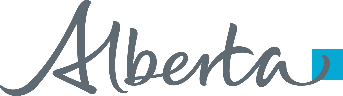 Financial Institutions – Policy, Treasury Board and Finance	This form must be submitted within 10 days after a change in the composition of the board of directors or designated officers to Financial Institutions - Policy, FIPolicy@gov.ab.ca or 8th floor Federal Building, 9820 - 107 Street, EDMONTON, Alberta, T5K 1E7, (780) 644-5006, and the Credit Union Deposit Guarantee Corporation, Suite 2000, 10104 – 103 Avenue, EDMONTON, Alberta, T5J 0H8.Credit Union Name:	     Corporate Access Number:	     	Effective Date:	     Email Address:	     	Telephone Number:	     CHANGES TO THE BOARD OF DIRECTORS (if space is insufficient, attach additional sheets)
CHANGES TO OFFICERS (AS DEFINED BY LEGISLATION), WHO ARE NOT DIRECTORS
(if space is insufficient, attach additional sheets)Signed:		Date:		Secretary of the Board of DirectorsThe personal information provided on this form is collected for the purpose of administering the Alberta Credit Union Act. It is collected under the authority of section 33 (c) of the Freedom of Information and Protection of Privacy (FOIP) Act and protected by the privacy provisions of the Act. If you have any questions about this collection, please contact our office using the information provided above.Name and Title(please type or print)Residential AddressTelephone NumberStatus(Proposed/Added/Deleted)Name and Title(please type or print)Residential AddressTelephone NumberStatus(Proposed/Added/Deleted)